ISTITUTO COMPRENSIVO “VIA RUGANTINO 91” – ROMA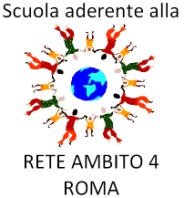 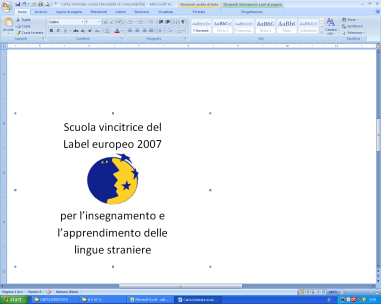 Scuola dell’Infanzia – Primaria – Secondaria di Primo GradoAl Dirigente Scolasticodell’I.C. Via del Rugantino 91RomaLa sottoscritta ____ nata a ____ il ___/___/______, in servizio presso codesto Istituto Comprensivo in qualità di _____, con contratto di lavoro a tempo indeterminato/determinato, gestante al___. mese di gravidanza, comunica che ai sensi dell’art. 14 del decreto legislativo 26 marzo 2001, n. 151, si asterrà dal lavoro dalle ore ___:___ alle ore ___:___ il giorno ___/___/______ dovendo effettuare – in orario coincidente con quello di lavoro – dei “controlli prenatali”.Al rientro la sottoscritta produrrà certificazione attestante la data e l'orario di avvenuta effettuazione dei “controlli”.La sottoscritta dichiara altresì che per i controlli richiesti non è stata possibile l’effettuazione al di fuori dell’orario di servizio Allegato 3Anno Scolastico20__/20__ATADOCENTE SCUOLAINFANZIARoma ___/___/______Anno Scolastico20__/20__ATADOCENTE SCUOLAPRIMARIARoma ___/___/______Anno Scolastico20__/20__ATADOCENTE SCUOLASECONDARIA DI PRIMO GRADOOGGETTO: Accertamenti clinici e visite mediche specialistiche prenataliOGGETTO: Accertamenti clinici e visite mediche specialistiche prenataliOGGETTO: Accertamenti clinici e visite mediche specialistiche prenataliOGGETTO: Accertamenti clinici e visite mediche specialistiche prenataliOGGETTO: Accertamenti clinici e visite mediche specialistiche prenataliOGGETTO: Accertamenti clinici e visite mediche specialistiche prenataliOGGETTO: Accertamenti clinici e visite mediche specialistiche prenataliOGGETTO: Accertamenti clinici e visite mediche specialistiche prenataliFirma________________________La veridicità della firma è confermata dall’indirizzo della posta elettronica presente nell’anagrafica della segreteria digitale